Name__________________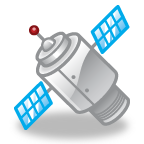  STEM Challenge 4th GradeChallenge:  NASA is looking for a new space craft to orbit Jupiter’s Moon Europa.  Your challenge is to design and build a model space craft which will orbit Europa and land safely on its surface.Criteria:Model space craft is realistic and hand-made from recycled materials.Owner’s manual detailing the components of the craft (ex: brochure, booklet, etc.)Method for landing safely from orbit (ex: parachute) when dropped Model craft includes a dish with antenna for sending data back to EarthModel craft includes a nameConstraints:Craft is built within a $200 budgetCraft is less than 1 meter tall or 1 meter wideCraft is completed within the allotted time frameMaterials:									Cost:ASK / ENGAGE: What is the problem you are being asked to solve?  ______________________________________________________________________________________________________________________________________________________________________________________________________________________________________________________________________________________________________________________________________________________________________________________________________IMAGINE/BRAINSTORM: What are some possible solutions to the problem that you are trying to solve? After you brainstorm, draw and label your ideas below.  PLAN/DESIGN:  Share your ideas with your group and collaborate to decide on a final design plan.  Draw your team’s design below and make a list of the materials that you will need to complete your design. CREATE/TEST: Use your Final Design Plan to create and build your solution.  Test your design.   Did it meet all the criteria?  Can your craft land safely from a distance of 5 feet?   Why or Why not?____________________________________________________________________________________________________________________________________________________________________________________________________________________________________________________________________________________________________________________________________________________________________________EVAULATE/IMPROVE:  How well did your design work? Did your solution solve the problem within the given constraints?____________________________________________________________________________________________________________________________________________________________________________________________________________________________________________________________________________________________________________________________________________________________________________________________________________________________________________________________________________________________________________________________________________________________________________________________________________________________________________How can you improve your design?  How can you make it better? Draw and label your improved design below.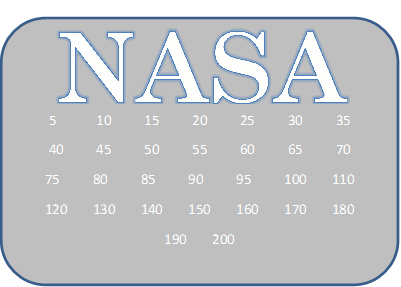 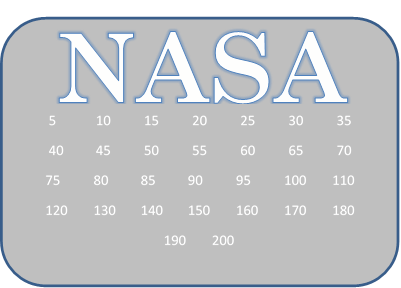 Spacecraft Budget- $200Teacher:________________________________   Team #:___________                          Materials:					   Cost:Directions:  Calculate your budget below.  You only have $200 for both tests, so save some money for your improvements.   TEST 1 BudgetTest 1 Total:___________                         Materials:					   Cost:Directions:  Improver your design and calculate your final budget below.   Be sure to include cost for materials from test 1.Test 2 BudgetTest 1 and 2 Total:___________Show below how much money you have left over from your $200 budget.Lesson Title:   Space Craft ConstructionLesson Title:   Space Craft Construction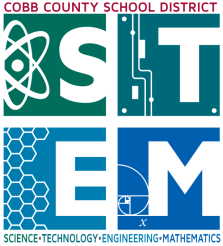 Grade Level:   4th Quarter:  3rdScience: S4E1:  Students will compare and contrast the physical attributes of stars, star patterns, and planets.d.  Identify how technology is used to observe distant objects in the night sky.Math:MGSE4.NBT.4 Fluently add and subtract multi-digit whole numbers using the standard algorithm.Technology:4T1c1. Students will describe and illustrate a concept or process using models, 
simulations, or concept-mapping software.4T6b1. Students will apply criteria for selecting an appropriate technology application for use 
with a learning activity. Science: S4E1:  Students will compare and contrast the physical attributes of stars, star patterns, and planets.d.  Identify how technology is used to observe distant objects in the night sky.Math:MGSE4.NBT.4 Fluently add and subtract multi-digit whole numbers using the standard algorithm.Technology:4T1c1. Students will describe and illustrate a concept or process using models, 
simulations, or concept-mapping software.4T6b1. Students will apply criteria for selecting an appropriate technology application for use 
with a learning activity. Science: S4E1:  Students will compare and contrast the physical attributes of stars, star patterns, and planets.d.  Identify how technology is used to observe distant objects in the night sky.Math:MGSE4.NBT.4 Fluently add and subtract multi-digit whole numbers using the standard algorithm.Technology:4T1c1. Students will describe and illustrate a concept or process using models, 
simulations, or concept-mapping software.4T6b1. Students will apply criteria for selecting an appropriate technology application for use 
with a learning activity. Lesson Essential Question: How is technology used to observe distant objects?How can I add and subtract whole numbers to create a budget?Vocabulary:PlanetSolar SystemSpace Technology Vocabulary:PlanetSolar SystemSpace Technology Lesson MaterialsToilet paper tubesPaper towel tubesCereal boxesMasking tapeBottle capsPlastic grocery bagsConstruction paperGlueStringPipe CleanersToothpicksCraft SticksPaper plates / bowlsCoffee Filters(Various other recycled materials such as plastic containers, etc.)Computers for creating owner’s manualLesson Assessment: Student STEM JournalTeacher ObservationsSpace Craft ModelBudget Sheet Completed Accurately- attachedLesson Assessment: Student STEM JournalTeacher ObservationsSpace Craft ModelBudget Sheet Completed Accurately- attachedSTEM Challenge Overview:Students will design and build a model space craft to orbit and land on a distant object (one of Jupiter’s Moons Europa).Students will create an owner’s manual for operating the space craft using publishing software and accurately complete a budget sheet.STEM Challenge Overview:Students will design and build a model space craft to orbit and land on a distant object (one of Jupiter’s Moons Europa).Students will create an owner’s manual for operating the space craft using publishing software and accurately complete a budget sheet.STEM Challenge Overview:Students will design and build a model space craft to orbit and land on a distant object (one of Jupiter’s Moons Europa).Students will create an owner’s manual for operating the space craft using publishing software and accurately complete a budget sheet.Teacher Background:Preview the videos beforehand to be sure they work. Students need some experiences with the planets before participating in this lab.  Students will use a budget to build their space craft – suggested pricing is given on the budget sheet.  A store will need to be set up so teams can purchase the materials needed to build their space craft.  Other materials may be substituted. Each spacecraft will be dropped by the teacher standing in a chair to see if the designs land properly (not on its side) and does not break.Teacher Background:Preview the videos beforehand to be sure they work. Students need some experiences with the planets before participating in this lab.  Students will use a budget to build their space craft – suggested pricing is given on the budget sheet.  A store will need to be set up so teams can purchase the materials needed to build their space craft.  Other materials may be substituted. Each spacecraft will be dropped by the teacher standing in a chair to see if the designs land properly (not on its side) and does not break.Teacher Background:Preview the videos beforehand to be sure they work. Students need some experiences with the planets before participating in this lab.  Students will use a budget to build their space craft – suggested pricing is given on the budget sheet.  A store will need to be set up so teams can purchase the materials needed to build their space craft.  Other materials may be substituted. Each spacecraft will be dropped by the teacher standing in a chair to see if the designs land properly (not on its side) and does not break.INSTRUCTIONINSTRUCTIONINSTRUCTIONAsk/Engage   Day 1 (25 min)Ask/Engage   Day 1 (25 min)Ask/Engage   Day 1 (25 min)Share the video http://youtu.be/3gMe3Xh3OnY about the Hubble Space Telescope.Discuss how technology such as the telescope has allowed humans to observe distant objects in space.  As technology increases what do you predict we will be able to see?  Why is space exploration important?Show students the video 7 Minutes of Terror: http://www.jpl.nasa.gov/video/?id=1090#fragment-2About the landing of the Mars Rover Curiosity.  Discuss with students the challenges of landing on another planet.  Questions to consider:How has technology like the telescope and planetary rovers allowed humans to observe objects in space?What technology would be needed to create a rover like these?If you could design and build a craft to observe an object in space, what types of things would you want to observe?  Where would you want to go?Introduce the challenge and have students complete the ask/engage part of their student journal.Challenge:  NASA is looking for a new space craft to orbit Jupiter’s Moon Europa.  Your challenge is to design and build a model space craft which will orbit Europa and land safely on its surface.Share the video http://youtu.be/3gMe3Xh3OnY about the Hubble Space Telescope.Discuss how technology such as the telescope has allowed humans to observe distant objects in space.  As technology increases what do you predict we will be able to see?  Why is space exploration important?Show students the video 7 Minutes of Terror: http://www.jpl.nasa.gov/video/?id=1090#fragment-2About the landing of the Mars Rover Curiosity.  Discuss with students the challenges of landing on another planet.  Questions to consider:How has technology like the telescope and planetary rovers allowed humans to observe objects in space?What technology would be needed to create a rover like these?If you could design and build a craft to observe an object in space, what types of things would you want to observe?  Where would you want to go?Introduce the challenge and have students complete the ask/engage part of their student journal.Challenge:  NASA is looking for a new space craft to orbit Jupiter’s Moon Europa.  Your challenge is to design and build a model space craft which will orbit Europa and land safely on its surface.Share the video http://youtu.be/3gMe3Xh3OnY about the Hubble Space Telescope.Discuss how technology such as the telescope has allowed humans to observe distant objects in space.  As technology increases what do you predict we will be able to see?  Why is space exploration important?Show students the video 7 Minutes of Terror: http://www.jpl.nasa.gov/video/?id=1090#fragment-2About the landing of the Mars Rover Curiosity.  Discuss with students the challenges of landing on another planet.  Questions to consider:How has technology like the telescope and planetary rovers allowed humans to observe objects in space?What technology would be needed to create a rover like these?If you could design and build a craft to observe an object in space, what types of things would you want to observe?  Where would you want to go?Introduce the challenge and have students complete the ask/engage part of their student journal.Challenge:  NASA is looking for a new space craft to orbit Jupiter’s Moon Europa.  Your challenge is to design and build a model space craft which will orbit Europa and land safely on its surface.Imagine/Brainstorm  Day 1 (15-20 min)Imagine/Brainstorm  Day 1 (15-20 min)Imagine/Brainstorm  Day 1 (15-20 min)Introduce the constraints of the design plan. Define the criteria for success. Ask each student to work independently to come up with 1-2 possible design solutions.  Students should draw/label their designs.  Criteria:Model space craft is realistic and hand-made from recycled materials.Owner’s manual detailing the components of the craft (ex: brochure, booklet, etc.)Method for landing safely from orbit (ex: parachute) when dropped Model craft includes a dish with antenna for sending data back to EarthModel craft includes a nameConstraints:Craft is built within a $200 budgetCraft is less than 1 meter tall or 1 meter wideCraft is completed within the allotted time frame.Introduce the constraints of the design plan. Define the criteria for success. Ask each student to work independently to come up with 1-2 possible design solutions.  Students should draw/label their designs.  Criteria:Model space craft is realistic and hand-made from recycled materials.Owner’s manual detailing the components of the craft (ex: brochure, booklet, etc.)Method for landing safely from orbit (ex: parachute) when dropped Model craft includes a dish with antenna for sending data back to EarthModel craft includes a nameConstraints:Craft is built within a $200 budgetCraft is less than 1 meter tall or 1 meter wideCraft is completed within the allotted time frame.Introduce the constraints of the design plan. Define the criteria for success. Ask each student to work independently to come up with 1-2 possible design solutions.  Students should draw/label their designs.  Criteria:Model space craft is realistic and hand-made from recycled materials.Owner’s manual detailing the components of the craft (ex: brochure, booklet, etc.)Method for landing safely from orbit (ex: parachute) when dropped Model craft includes a dish with antenna for sending data back to EarthModel craft includes a nameConstraints:Craft is built within a $200 budgetCraft is less than 1 meter tall or 1 meter wideCraft is completed within the allotted time frame.Plan/Design  Day 2 (25 min)Plan/Design  Day 2 (25 min)Plan/Design  Day 2 (25 min)Each student presents their ideas to their team.  Student teams collaborate to come up with final design plan.  Students draw final design plan and make a list of needed supplies.  Remind students that they will need to remain within a $200 budget.  Students will need the budget sheet to calculate the cost of their spacecraft.Each student presents their ideas to their team.  Student teams collaborate to come up with final design plan.  Students draw final design plan and make a list of needed supplies.  Remind students that they will need to remain within a $200 budget.  Students will need the budget sheet to calculate the cost of their spacecraft.Each student presents their ideas to their team.  Student teams collaborate to come up with final design plan.  Students draw final design plan and make a list of needed supplies.  Remind students that they will need to remain within a $200 budget.  Students will need the budget sheet to calculate the cost of their spacecraft.Create / Test  Day 2/Day 3 (60 min)Create / Test  Day 2/Day 3 (60 min)Create / Test  Day 2/Day 3 (60 min)Student teams build their design according to their design plan.  As students build their craft, they should write the information for the owner’s manual.  Students test their design plan and record data.  Student teams build their design according to their design plan.  As students build their craft, they should write the information for the owner’s manual.  Students test their design plan and record data.  Student teams build their design according to their design plan.  As students build their craft, they should write the information for the owner’s manual.  Students test their design plan and record data.  Evaluate/Improve –  and repeat Steps 1-5  Day 4 (30 – 45 min)Evaluate/Improve –  and repeat Steps 1-5  Day 4 (30 – 45 min)Evaluate/Improve –  and repeat Steps 1-5  Day 4 (30 – 45 min)Students evaluate their design for success.  Did it meet the established criteria?  Did their final design match their planned design?  How would students improve their design?Students publish the owner’s manual for their space craft using software such as Microsoft Publisher, Google Docs, or other available software.  Formats might include brochure, greeting card, flyer, etc.Students evaluate their design for success.  Did it meet the established criteria?  Did their final design match their planned design?  How would students improve their design?Students publish the owner’s manual for their space craft using software such as Microsoft Publisher, Google Docs, or other available software.  Formats might include brochure, greeting card, flyer, etc.Students evaluate their design for success.  Did it meet the established criteria?  Did their final design match their planned design?  How would students improve their design?Students publish the owner’s manual for their space craft using software such as Microsoft Publisher, Google Docs, or other available software.  Formats might include brochure, greeting card, flyer, etc.1 Toilet Paper Tube	$101 Paper Towel Tube$151 meter of masking tape$201Cereal Box or piece of card board$401 Craft Stick$5 1 Toothpick$11 Plastic Grocery Bag$201 Sheet of Construction Paper$5 1 Meter of string$101 Piece of Tissue Paper$201 Pipe Cleaner$51 Paper plate $20Idea #1Idea #2Team Design PlanMaterials ListImproved Design Plan1 Toilet Paper Tube$10 1 small piece of foil$151 meter of masking tape$201 small Cardboard piece$401 Popsicle stick$5 1 Toothpick$11 Plastic Grocery Bag$201 piece of Construction Paper$5 1 Meter of string$101 Piece of Tissue Paper$101 Pipe Cleaner$51 Paper plate $10MaterialNumberPurchasedCost1 Toilet Paper Tube$10 1 small piece of foil$151 meter of masking tape$201 small Cardboard piece$401 Popsicle stick$5 1 Toothpick$11 Plastic Grocery Bag$201 piece of Construction Paper$5 1 Meter of string$101 Piece of Tissue Paper$101 Pipe Cleaner$51 Paper plate $10MaterialNumberPurchasedCost